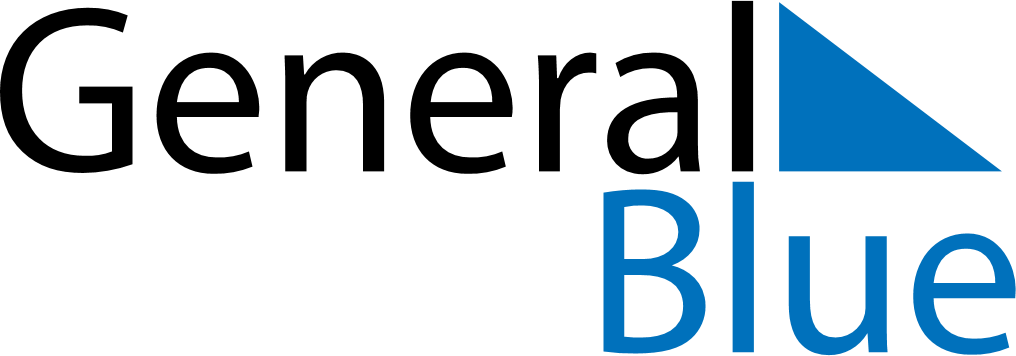 August 2024August 2024August 2024August 2024August 2024August 2024Valozhyn, Minsk, BelarusValozhyn, Minsk, BelarusValozhyn, Minsk, BelarusValozhyn, Minsk, BelarusValozhyn, Minsk, BelarusValozhyn, Minsk, BelarusSunday Monday Tuesday Wednesday Thursday Friday Saturday 1 2 3 Sunrise: 5:27 AM Sunset: 9:13 PM Daylight: 15 hours and 45 minutes. Sunrise: 5:29 AM Sunset: 9:11 PM Daylight: 15 hours and 42 minutes. Sunrise: 5:30 AM Sunset: 9:09 PM Daylight: 15 hours and 38 minutes. 4 5 6 7 8 9 10 Sunrise: 5:32 AM Sunset: 9:07 PM Daylight: 15 hours and 35 minutes. Sunrise: 5:34 AM Sunset: 9:05 PM Daylight: 15 hours and 31 minutes. Sunrise: 5:35 AM Sunset: 9:03 PM Daylight: 15 hours and 27 minutes. Sunrise: 5:37 AM Sunset: 9:01 PM Daylight: 15 hours and 24 minutes. Sunrise: 5:39 AM Sunset: 8:59 PM Daylight: 15 hours and 20 minutes. Sunrise: 5:41 AM Sunset: 8:57 PM Daylight: 15 hours and 16 minutes. Sunrise: 5:42 AM Sunset: 8:55 PM Daylight: 15 hours and 12 minutes. 11 12 13 14 15 16 17 Sunrise: 5:44 AM Sunset: 8:53 PM Daylight: 15 hours and 8 minutes. Sunrise: 5:46 AM Sunset: 8:51 PM Daylight: 15 hours and 4 minutes. Sunrise: 5:48 AM Sunset: 8:49 PM Daylight: 15 hours and 1 minute. Sunrise: 5:50 AM Sunset: 8:47 PM Daylight: 14 hours and 57 minutes. Sunrise: 5:51 AM Sunset: 8:44 PM Daylight: 14 hours and 53 minutes. Sunrise: 5:53 AM Sunset: 8:42 PM Daylight: 14 hours and 49 minutes. Sunrise: 5:55 AM Sunset: 8:40 PM Daylight: 14 hours and 45 minutes. 18 19 20 21 22 23 24 Sunrise: 5:57 AM Sunset: 8:38 PM Daylight: 14 hours and 41 minutes. Sunrise: 5:58 AM Sunset: 8:36 PM Daylight: 14 hours and 37 minutes. Sunrise: 6:00 AM Sunset: 8:33 PM Daylight: 14 hours and 33 minutes. Sunrise: 6:02 AM Sunset: 8:31 PM Daylight: 14 hours and 28 minutes. Sunrise: 6:04 AM Sunset: 8:29 PM Daylight: 14 hours and 24 minutes. Sunrise: 6:06 AM Sunset: 8:26 PM Daylight: 14 hours and 20 minutes. Sunrise: 6:07 AM Sunset: 8:24 PM Daylight: 14 hours and 16 minutes. 25 26 27 28 29 30 31 Sunrise: 6:09 AM Sunset: 8:22 PM Daylight: 14 hours and 12 minutes. Sunrise: 6:11 AM Sunset: 8:19 PM Daylight: 14 hours and 8 minutes. Sunrise: 6:13 AM Sunset: 8:17 PM Daylight: 14 hours and 4 minutes. Sunrise: 6:15 AM Sunset: 8:15 PM Daylight: 14 hours and 0 minutes. Sunrise: 6:16 AM Sunset: 8:12 PM Daylight: 13 hours and 55 minutes. Sunrise: 6:18 AM Sunset: 8:10 PM Daylight: 13 hours and 51 minutes. Sunrise: 6:20 AM Sunset: 8:07 PM Daylight: 13 hours and 47 minutes. 